COSTAATTCHEM 111Lesson 1 – Worksheet 2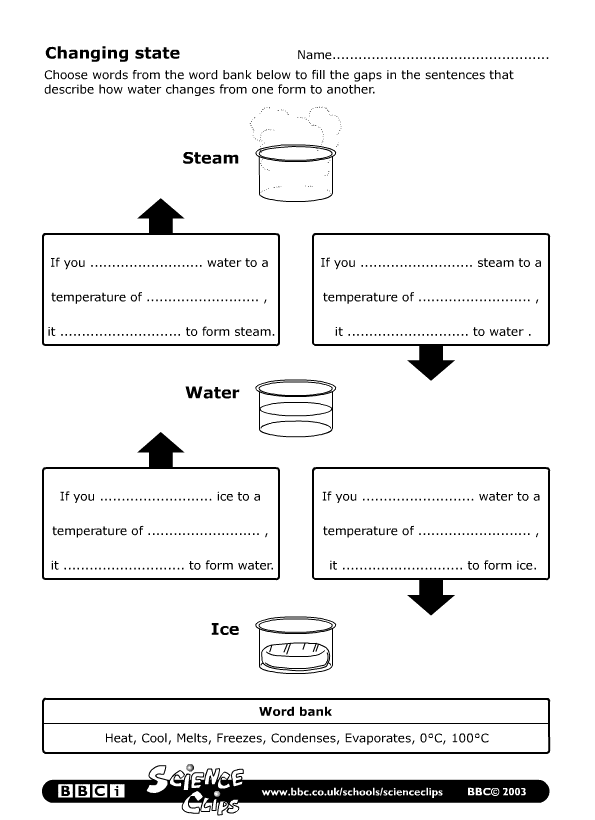 